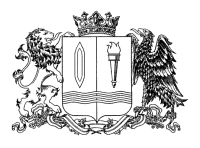 ПРАВИТЕЛЬСТВО ИВАНОВСКОЙ ОБЛАСТИПОСТАНОВЛЕНИЕот _______________ № _______-пг. ИвановоОб упразднении комиссии по проведению Всероссийской переписи населения 2020 года в Ивановской области и о признании утратившими силу некоторых постановлений Правительства Ивановской области и их отдельных положенийВ связи с окончанием проведения Всероссийской переписи населения 2020 года на территории Ивановской области Правительство Ивановской области  п о с т а н о в л я е т:1. Упразднить комиссию по проведению Всероссийской переписи населения 2020 года в Ивановской области.2. Признать утратившими силу:постановление Правительства Ивановской области от 01.07.2019 
№ 235-п «Об образовании комиссии по проведению Всероссийской переписи населения 2020 года в Ивановской области»;постановление Правительства Ивановской области от 01.04.2020 
№ 150-п «О внесении изменений в постановление Правительства Ивановской области от 01.07.2019 № 235-п «Об образовании комиссии по проведению Всероссийской переписи населения 2020 года в Ивановской области»;пункт 3 постановления Правительства Ивановской области от 31.03.2022 № 140-п «О внесении изменений в некоторые постановления Правительства Ивановской области».ГубернаторИвановской областиС.С. Воскресенский